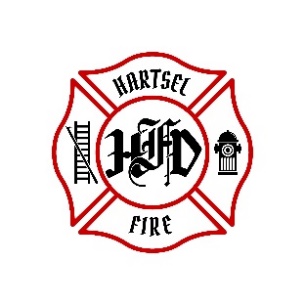 HARTSEL FIRE PROTECTION DISTRICTBOARD MEETING AGENDAJanuary 5, 2024CALL TO ORDER:PLEDGE OF ALLEGIANCEAPPROVAL OF AGENDA:CITIZENS COMMENTS / GUEST SPEAKERS:BOARD CONCERNS / COMMENTS:APPROVAL OF BUDGETADJOURNMENT:POSTED 1/2/2024 @ H.F.P.D. HEADQUARTERS, WEBSITE WWW.HARTSELFIRE.ORG